Registration form - Radio Marketing and Sales MeetingKindly hosted by RMBThursday 20th November 2014 – Brussels, Belgium  I will participate in egta’s Radio Marketing and Sales Meeting; I therefore fill in the present registration form and send it back to egta as soon as possible.  I will also take part in the participants’ dinner on 19th November in Brussels (time TBC, +/- 50 €/person TBC)  Due to a change in policy, egta will no longer book hotel rooms for participants. However, egta suggests the following hotel close to the meeting venue. You are therefore kindly invited to make your own booking directly with the hotel. Please note that hotel booking and egta event registration are two separate processes. Therefore please send us back this form to register to the event and book a hotel using the details below.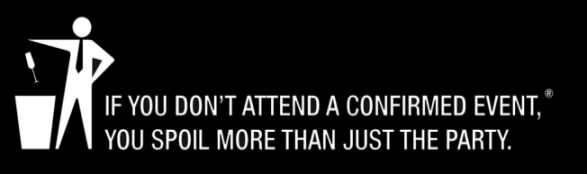 Company:      Company:      Company:      Mr / Mrs: First Name:      Family name:      Family name:      Family name:      Function:      Function:      Function:      Function:      Phone:      Phone:      Fax:      Fax:      Mobile:      E-mail:      E-mail:      E-mail:      Assistant’s details for further contacts:      Assistant’s details for further contacts:      Assistant’s details for further contacts:      Assistant’s details for further contacts:      Recommended Hotel:Meeting Venue:Ramada Brussels Woluwe
Avenue des Pleiades, 671200 BrusselsPhone: +32 2 775 31 80Fax: +32 2 775 31 89Email: reservation@ramadabrusselswoluwe.be RMBRue Colonel Bourg, 1331140 BrusselsPhone: +32 2 730 44 11Negotiated rates at Ramada Brussels Woluwe:UPON AVAILABILITYBusiness single room per night:     €150Executive single room per night:    €170per room per night including  breakfast and WiFiBOOKING:By downloading the Ramada reservation sheet hereOr by using the hotel’s contact details aboveDistance to meeting venue: Approx. 10 min walk